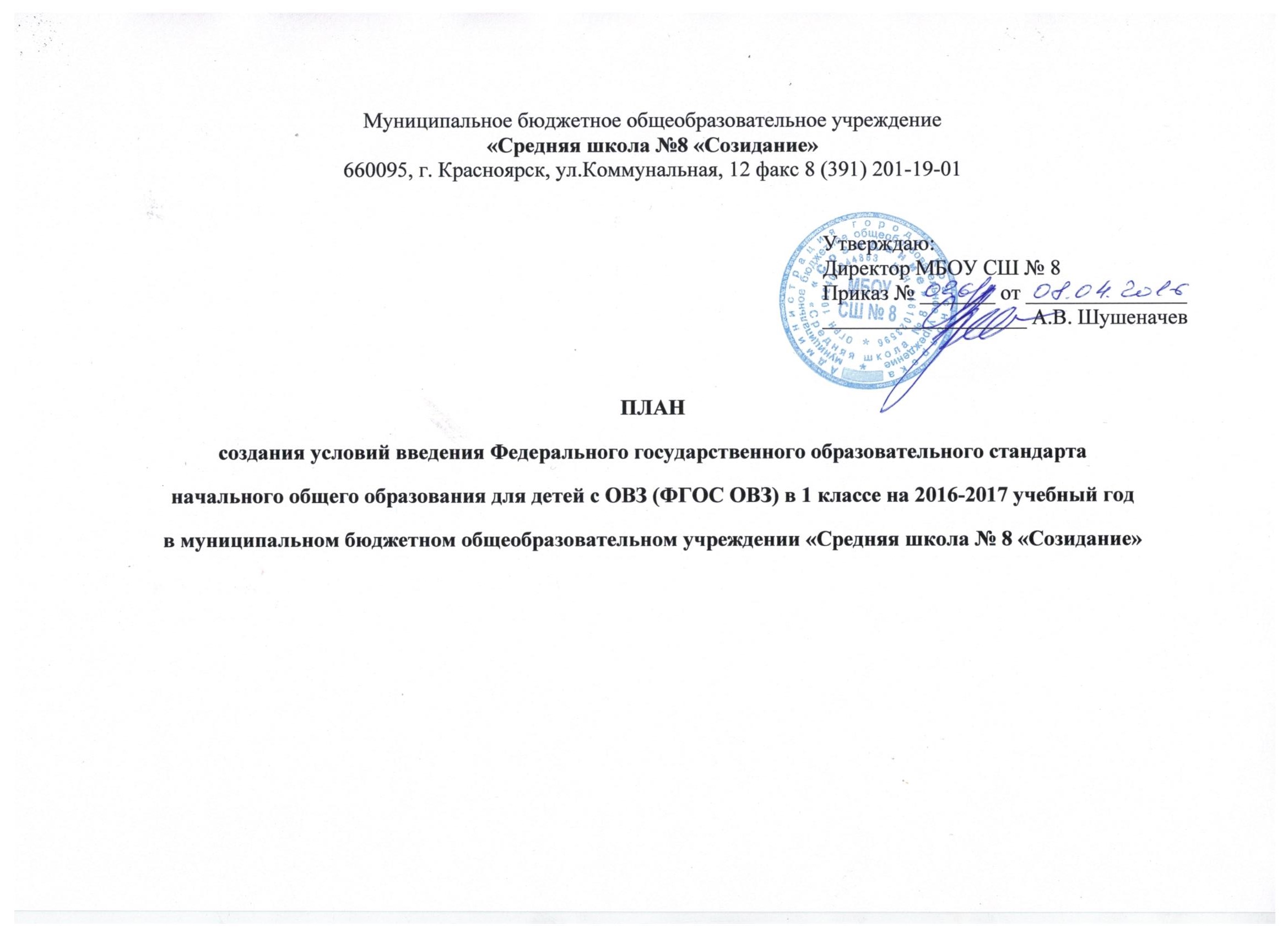 Цель: обеспечение условий для введения и реализации ФГОС ОВЗ в 1 классе с 01.09.2016г Задачи:Разработать локальные нормативные акты, регулирующие подготовку и введение ФГОС ОВЗ с  01.09.2016г;Разработать на основе ФГОС ОВЗ адаптированной основной общеобразовательной программы  начального общего образования№ п/пМероприятияСрокиПредполагаемый результатаПредполагаемый результатаИсполнители№ п/пМероприятияСрокиДокументальный (нормативно-правовой)СодержательныйИсполнителиНормативно-правовое обеспечение, методическое и аналитическое обеспечение  ФГОС ОВЗНормативно-правовое обеспечение, методическое и аналитическое обеспечение  ФГОС ОВЗНормативно-правовое обеспечение, методическое и аналитическое обеспечение  ФГОС ОВЗНормативно-правовое обеспечение, методическое и аналитическое обеспечение  ФГОС ОВЗНормативно-правовое обеспечение, методическое и аналитическое обеспечение  ФГОС ОВЗНормативно-правовое обеспечение, методическое и аналитическое обеспечение  ФГОС ОВЗ1.1.Внесение необходимых изменений в Устав школыДо сентября 2016 г.Регистрация изменений в налоговом органеДиректор1.2.Приведение локальных актов образовательного учреждения в соответствие с требованиями ФГОС ОВЗДо мая 2016 г.Локальные актыДиректор, заместитель директора по УР, рабочая (проектная) группа по введению ФГОС ОВЗ1.3.Утверждение адаптированной основной образовательной программы начального общего образования для детей с ОВЗ с учетом потребностей и запросов обучающихся, их родителей (законных представителей) – на основе требований ФГОС ОВЗДо 01.09.2016 г.ОПП ОВЗ школыПедагогический совет1.4.Утверждение рабочих программ учителей-предметников начальной школы в 1 классе по учебным предметам и внеклассной работе   с учетом изменений предметных, метапредметных целей, личностных результатовДо 01.09.2016 г.Рабочие программыПедагогический совет, заместитель директора по УВР1.5.Утверждение перечня УМК для   обучающихся 1-х классов на 2016 - 2017 учебный год в соответствии федеральным перечнемДо 01.09.2016 г.Школьный перечень УМК для 1-х классов в соответствии с ФГОС ОВЗПедагогический совет, заместитель директора по УВР, заведующий библиотекой1.6.Заседание рабочей группы ОУ Цель: координация деятельности педагогического коллектива по подготовке к введению ФГОС ОВЗ с.01.09.2016 г.  1 раз в течение 2-х месяцев в течение 2015-2016 учебного годаПлан работы, мониторинг подготовки школы к введению ФГОС ОВЗПлан работы, мониторинг подготовки школы к введению ФГОС ОВЗРабочая группа по введению ФГОС ОВЗ1.7.Участие рабочей группы школы в семинарах и встречах пилотных школ (очных и дистанционных) в рамках подготовки к введению ФГОС  ОВЗВ течение 2015-2016 учебного годаПо плану ММЦПо плану ММЦДиректор, заместитель директора по УВР1.8.Анализ имеющихся условий (кадровых, материально-технических, учебно-методических и информационных, финансовых), их соответствие/ несоответствие  требованиям ФГОС ОВЗПостоянно Аналитическая справка, информационная отчетность, план мероприятийАналитическая справка, информационная отчетность, план мероприятийРабочая группа по введению ФГОС ОВЗ1.9.Разработка и утверждение плана мероприятий по проектированию адаптированной основной образовательной программы начального общего образования для детей с ОВЗЯнварь-февраль 2016 г.План мероприятий План мероприятий Рабочая группа по введению ФГОС ОВЗ, заместитель директора по УВР1.10Разработка проекта адаптированной основной образовательной программы начального общего образования для детей с ОВЗ с учетом потребностей и запросов обучающихся, их родителей (законных представителей) – на основе требований ФГОС ОВЗМарт-апрель 2016 г.Проект ООП НОО для детей школы с ОВЗ Проект ООП НОО для детей школы с ОВЗ Заместитель директора по УВР1.11Обсуждение проекта адаптированной ООП НОО для детей с ОВЗ школыДо 30.05.2016Скорректированная и адаптированная ОПП НОО для детей с ОВЗСкорректированная и адаптированная ОПП НОО для детей с ОВЗПедагогический совет, заместитель директора по УВР1.12Разработка рабочих образовательных программ по учебным предметам и внеклассной работе   с учетом изменений предметных,   метапредметных целей, личностных результатов  Июнь-август 2016 г.Утверждение программУтверждение программПедагогический совет, заместитель директора по УВР, ВР1.13Приведение учебно-методического и информационного обеспечения образовательного процесса в соответствие с требованиями целей и планируемых результатов освоения адаптированной основной образовательной программы   начального общего образования для детей с ОВЗ: выбор УМК, обеспечение учебниками обучающихся 1-х классов на 2016 - 2017 учебный год в соответствии с федеральным перечнемДо мая 2016 г.Информационно-библиотечный фонд школыИнформационно-библиотечный фонд школыЗаместитель директора по УВР, заведующий библиотекой, руководители ШМО1.14Разработка программы внеурочной деятельности  в соответствии с требованиями ФГОС ОВЗДо 01.09.2016 г.Модель внеурочной деятельности – программа внеурочной деятельности обучающихся 1-х классовМодель внеурочной деятельности – программа внеурочной деятельности обучающихся 1-х классовЗаместитель директора по УВР, рабочая группа1.15Разработка программы коррекционно-развивающей деятельности для детей  1 классаДо 01.09.2016Модель программы коррекционной работыМодель программы коррекционной работыПедагог-психолог, рабочая группа1.16Планирование работы образовательного учреждения с учетом государственного задания, используя технологический регламент государственных услуг по реализации адаптированной общеобразовательной программы начального общего образования в соответствии с ФГОС ОВЗДо 01.09.2016План работыПлан работыРабочая группа1.17Знакомство с опытом работы других образовательных учреждений по внедрению ФГОС ОВЗВ течение 2015-2016 учебного годаКорректировка плана внедрения ФГОС ОВЗКорректировка плана внедрения ФГОС ОВЗЗаместитель директора по УВР, рабочая группа1.18Участие в мониторинге готовности образовательного учреждения в введению ФГОС ОВЗВ течение 2015-2016 учебного годаИспользование результатов мониторинга в практической деятельностиИспользование результатов мониторинга в практической деятельностиЗаместитель директора по УВР, рабочая группаОрганизационное обеспечение реализации ФГОС ОВЗОрганизационное обеспечение реализации ФГОС ОВЗОрганизационное обеспечение реализации ФГОС ОВЗОрганизационное обеспечение реализации ФГОС ОВЗОрганизационное обеспечение реализации ФГОС ОВЗОрганизационное обеспечение реализации ФГОС ОВЗ2.1.Создание системы методической работы, обеспечивающей сопровождение введения ФГОС ОВЗ. Создание условий для участия педагогических работников в учебно-методических объединениях системы образования города КрасноярскаВ течение 2015-2016 учебного годаБанк методических рекомендацийБанк методических рекомендацийЗаместитель директора по УВР2.2.Создание условий обучения в соответствии с рекомендациями  ЦПМПК и ТПМПКВ течение 2015-2016 учебного годаПлан реализации мероприятий во внедрению ФГОС ОВЗПлан реализации мероприятий во внедрению ФГОС ОВЗДиректор, заместитель директора по УВР, заведующий хозяйствомИнформационное обеспечение введения ФГОС ОВЗИнформационное обеспечение введения ФГОС ОВЗИнформационное обеспечение введения ФГОС ОВЗИнформационное обеспечение введения ФГОС ОВЗИнформационное обеспечение введения ФГОС ОВЗИнформационное обеспечение введения ФГОС ОВЗ3.1.Дистанционная связь с федеральным сайтом, сайтом В течение годаАктуальная информация для работыАктуальная информация для работыЗаместитель директора по УВР3.2.Изучение педагогическим коллективом федеральных государственных образовательных стандартов начального общего образования для детей с ОВЗ. Проведение совещаний-семинаров с педагогическим коллективом  по изучению:Федерального государственного образовательного стандарта начального общего образования для детей с ОВЗ;Нормативно-правовых документов, регулирующих введение ФГОС НОО для детей с ОВЗ;Программы формирования универсальных учебных действий;Программы организации внеурочной деятельности;Программы коррекционной работы;Санитарно-гигиенических требований к организации обучения детей с ОВЗ.В течение 2016 года Удостоверения о курсах повышения квалификацииУдостоверения о курсах повышения квалификацииДиректор, заместитель директора по УВР, руководители ШМО3.3.Участие в работе (просмотр записей) вебинаров по темам, касающимся введения ФГОС ОВЗПо расписанию вебинаровМетодическая поддержкаМетодическая поддержкаЗаместитель директора по УВР3.4.Создание в школе подборки методической литературы по вопросам введения ФГОС РВВ течение 2015-2016 учебного годаПодборка литературы на электронных носителях, печатные издания, размещение материалов на сайте школыПодборка литературы на электронных носителях, печатные издания, размещение материалов на сайте школыЗаместитель директора по УВР3.5.Информирование родителей (законных представителей) несовершеннолетних детей о ходе подготовки к введению ФГОС ОВЗ с 01.09.2016 через сайт образовательного учрежденияВ течение 2015-2016 учебного годаСайт образовательного учреждения, публикации в СМИСайт образовательного учреждения, публикации в СМИДиректор, заместитель директора по УВР3.6.Обновление информации на странице «Инклюзивное образование» школьного сайтаПо мере поступленияИнформационный раздел о введении ФГОС ОВЗ на школьном сайтеИнформационный раздел о введении ФГОС ОВЗ на школьном сайтеОтветственный за ведение сайта3.7.Информация   ходе введения ФГОС ОВЗ в 1 классе в самоанализе образовательного учрежденияИюнь 2016 г.ДиректорКадровое обеспечение введения ФГОС ОВЗКадровое обеспечение введения ФГОС ОВЗКадровое обеспечение введения ФГОС ОВЗКадровое обеспечение введения ФГОС ОВЗКадровое обеспечение введения ФГОС ОВЗКадровое обеспечение введения ФГОС ОВЗ4.1.Выявление образовательных потребностей педагогического состава с целью внесения изменений в план повышения квалификации учителейВ течение 2015-2016 учебного годаПерспективный план повышения квалификации педагогических работниковПерспективный план повышения квалификации педагогических работниковЗаместитель директора по УВР4.2.Обеспечение условий для непрерывного профессионального развития педагогических работников школыВ течение 2015-2016 учебного годаПерспективный план повышения квалификации педагогических работниковПерспективный план повышения квалификации педагогических работниковЗаместитель директора по УВР4.3.Участие в курсовых мероприятиях для учителей начальной  школы, посвященных особенностям перехода на федеральный государственный образовательный стандарт  начального общего образования для детей с ОВЗВ течение 2015-2016 учебного годаМетодические материалы, сайт ОУМетодические материалы, сайт ОУЗаместитель директора по УВР4.4.Обновление должностных инструкций в соответствии с ФГОС ОВЗДо 31.05.2016 г.Приказ об утверждении и введении в действиеПриказ об утверждении и введении в действиеРабочая группа по введению ФГОС ОВЗФинансово-экономическое обеспечение ФГОС ОВЗФинансово-экономическое обеспечение ФГОС ОВЗФинансово-экономическое обеспечение ФГОС ОВЗФинансово-экономическое обеспечение ФГОС ОВЗФинансово-экономическое обеспечение ФГОС ОВЗФинансово-экономическое обеспечение ФГОС ОВЗ5.1.Экспертиза материально-технической базы школы   соответствие/несоответствие требованиям ФГОС ОВЗ учебных кабинетов (паспортизация кабинетов)Декабрь 2015 г.Перечень оборудования учебных кабинетов Перечень оборудования учебных кабинетов Директор, заместитель директора по УВР, заведующий хозяйством5.2.Эффективное планирование расходов средств учредителя для введения ФГОС ОВЗДо декабря 2015 г.Планирование закупокПланирование закупокДиректор, заведующий хозяйством5.3.Обеспечение соответствия материально-технической базы реализации адаптированной ООП НОО для детей с ОВЗ в соответствии с СанПиН 2.4.2.3286-15 "Санитарно-эпидемиологические требования к условиям и организации обучения и воспитания в организациях, осуществляющих образовательную деятельность по адаптированным основным общеобразовательным программам для обучающихся с ограниченными возможностями здоровья"Май-июнь 2016 г.Заведующий хозяйством